                Администрация                                                                                    муниципального района 	                  Сергиевский            Самарской области          ПОСТАНОВЛЕНИЕ          «__» _______ 2017 г.                    № ____	В соответствии  с  постановлением Правительства Самарской области от  05.09.2017г. № 578 «О внесении изменений в постановление Правительства Самарской области от 19.02.2013г. № 44 «О мерах, направленных на реализацию переданных органам местного самоуправления на территории Самарской области отдельных государственных полномочий по поддержке                                             сельскохозяйственного производства», Уставом муниципального района Сергиевский, в целях обеспечения предоставления субсидий сельскохозяйственным товаропроизводителям, осуществляющим свою деятельность на территории Самарской области, на возмещение затрат в связи с производством сельскохозяйственной продукции в части расходов на развитие молочного скотоводства Самарской области, Администрация муниципального района СергиевскийПОСТАНОВЛЯЕТ:Внести изменения в постановление  Администрации муниципального района Сергиевский от 27.04.2017г. № 431 «Об утверждении Порядка предоставления в 2017-2019 годах субсидий сельскохозяйственным товаропроизводителям, осуществляющим свою деятельность на территории Самарской области, в целях возмещения затрат в связи с производством сельскохозяйственной продукции в части расходов на развитие молочного скотоводства Самарской области» следующие изменения: В порядке в предоставления в 2017-2019 годах субсидий сельскохозяйственным товаропроизводителям, осуществляющим свою деятельность на территории Самарской области, в целях возмещения затрат в связи с производством сельскохозяйственной продукции в части расходов на развитие молочного скотоводства Самарской области (далее – Порядок):в абзацах первом, четвёртом пункта 2.3, абзацах седьмом, восьмом пункта 2.9 слово «министерство» заменить словом «администрация»;абзац четвертый пункта 2.5 изложит в следующей редакции: «отсутствие у получателя на определенную получателем дату с 1 июля по 31 октября 2017 года просроченной задолженности по обязательным платежам в государственные внебюджетные фонды Российской Федерации (Пенсионный фонд Российской Федерации, Фонд социального страхования Российской Федерации) (если получатель зарегистрирован в указанных государственных внебюджетных фондах и обратился в администрацию для предоставления субсидии до 1 июля 2017 года)»;абзац второй, третий пункта 2.6 слова изложить в следующей редакции:«не позднее 31 октября 2017 года справки Федеральной налоговой службы, Фонда социального страхования Российской Федерации об отсутствии у получателей на определенные получателями даты с 1 июля по 31 октября 2017 года  просроченной задолженности по обязательным платежам в государственные внебюджетные фонды Российской Федерации (Пенсионный фонд Российской Федерации, Фонд социального страхования Российской Федерации) (если получатель зарегистрирован в указанных государственных внебюджетных фондах и обратился в администрацию  для предоставления субсидии до 1 июля 2017 года); не позднее 31 октября 2017года письма, подтверждающие, что получатели не зарегистрированы в Фонде социального страхования Российской Федерации, подписанные получателями (если получатель не представил справку Фонда социального страхования Российской Федерации об отсутствии у получателя на определенную дату с 1 июля по 31 октября 2017 года  просроченной задолженности по обязательным платежам и обратился в  администрацию для предоставления субсидии до 1 июля 2017 года)». 2. Опубликовать настоящее постановление в газете «Сергиевский вестник».3. Настоящее постановление вступает в силу со дня его официального опубликования.4. Контроль за выполнением настоящего постановления возложить на заместителя Главы муниципального района Сергиевский Чернова А.Е.Глава муниципального района Сергиевский                               А.А. ВеселовАнтропова М.В.8(84655)21314О внесении изменений в постановление  Администрации муниципального района Сергиевский от 27.04.2017г. № 431 «Об утверждении Порядка предоставления в 2017-2019 годах субсидий сельскохозяйственным товаропроизводителям, осуществляющим свою деятельность на территории Самарской области, в целях возмещения затрат в связи с производством сельскохозяйственной продукции в части расходов на развитие молочного скотоводства Самарской области»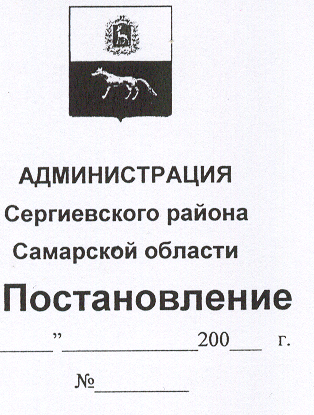 